Ежедневный гидрологический бюллетень №13Сведения о состоянии водных объектов Туркестанской области, по данным гидрологического мониторинга на государственной сети наблюдений по состоянию на 8 час. 13 марта 2024 годаДанные ГЭС                              Директор                   		                                                        М. ЖазыхбаевСоставил : Султанходжаев ХТел.: 8 7252 55 08 65	Күнделікті гидрологиялық бюллетень №13Мемлекеттік бақылау желісіндегі гидрологиялық мониторинг деректері бойынша Түркістан облысының су нысандарының 2024 жылғы 13 наурыздағы сағат 8-гі жай-күйі туралы мәліметтер.  СЭС бойынша мәліметтер                        Директор                   		                                                            М. Жазыхбаев 	Орындаған:Султанходжаев Х.Тел.: 8 7252 55 08 65	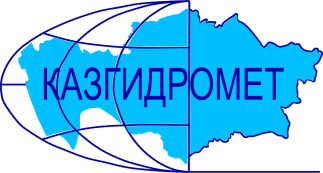 Филиал Республиканского государственного предприятия на праве хозяйственного ведения "Казгидромет" Министерства экологии и природных ресурсов РК по Туркестанской областиФилиал Республиканского государственного предприятия на праве хозяйственного ведения "Казгидромет" Министерства экологии и природных ресурсов РК по Туркестанской областиг. Шымкент   ул. Жылкышиева, 44г. Шымкент   ул. Жылкышиева, 44Тел. 55 08 65Название гидрологического постаКритический уровеньводы смУровень воды смИзменение уровня воды за сутки ±смРасход воды, м³/сек Ледовая обстановка и толщина льда смр. Сырдарья –нижний бъеф Шардаринского вдхр.11806220508чистор. Сырдарья-  выше устье р. Келес790      691-81060чистор Сырдарья- с. Байыркум618275-1чистор.Сырдарья-автомост выше Шардаринского вдхр. 11118561чистор. Келес- с. Казыгурт4002842610,3чистор. Келес- устье500304231,8чистор. Арысь- аул. Жаскешу4003081310,4чистор. Арысь -ж.д.ст. Арысь8493962351,1чистор. Арысь - с. Шаульдер9253883831,2чистор. Жабаглысу -с. Жабаглы35020500,31чистор.Балыкты- с.Шарапкент25116844,53чистор. Машат  -с. Кершетас38214537,63чистор. Аксу- с. Саркырама29810224,91чистор. Аксу- с. Колькент43027547,81чистор.Боролдай-с.Боролдай38030578115чистор. Бадам- с. Кызылжар625312148,95чистор. Бадам -с. Караспан50017888,22чистор. Сайрам -аул. Тасарык38011303,08чистор. Болдыбрек –у кордона Госзаповедника60014901,09чистор. Бугунь -с. Екпенди5603086616,4чистор. Каттабугунь- с. Жарыкбас5363354827,9чистор. Шаян - в 3,3км ниже устья р.Акбет2601785411,2чистор.Угам- с.Угам 3561400чистор. Арыстанды -с. Алгабас320прсхн.б.канал  – с. Алгабас 8810,24чистор.Карашик- с. Хантаги3502161610,6чистор. Ашилган- с. Майдантал35022532,05чистор. Шубарсу- с. Шубар61032400,94чистор.Кокбулак-с.Пистели50222551,74чистоКанал Достык-с.Шугылапрсхн.б.Название ГЭСНормальный подпорный уровеньНормальный подпорный уровеньУровеньводы, м БСОбъем,млн м3Сброс,м3/сФактический приток, м3/сНазвание ГЭСУровеньводы, м БСОбъем,млн м3Уровеньводы, м БСОбъем,млн м3Сброс,м3/сФактический приток, м3/свдхр.Шардаринское – г.Шардара252.005200251.3347135081090данные вдхр.Шардаринское – г.Шардара за 2023 год  251.775030ҚР Экология және табиғи ресурстар министрлігінің "Қазгидромет" шаруашылық жүргізу құқығындағы Республикалық мемлекеттік кәсіпорнының Түркістан облысы бойынша филиалыҚР Экология және табиғи ресурстар министрлігінің "Қазгидромет" шаруашылық жүргізу құқығындағы Республикалық мемлекеттік кәсіпорнының Түркістан облысы бойынша филиалыШымкент қ.   Жылқышиев көшесі, 44 үй.Шымкент қ.   Жылқышиев көшесі, 44 үй.Тел. 55 08 65Гидрологиялық бекеттердің атауыСудың шектік деңгейі, смСу дең-гейі,смСу деңгейі-нің тәулік ішінде өзгеруі,± смСу шығыны,  м³/секМұз жағдайы және мұздың қалыңдығы, смСырдария өз.- Шардара су қоймасының төменгі бъефі11806220508тазаСырдария өз.- Келес өзеннің жоғарғы сағасы 790        691-81060  таза Сырдария өз. – Байырқұм ауылы618275-1таза Сырдария  өз. - Шардара су    қоймасынаң жоғары автокөпірі11118561таза Келес өз. –Қазығұрт ауылы4002842610,3таза Келес-саға500304231,8тазаАрыс өз. -Жаскешу ауылы4003081310,4тазаАрыс өзені - Арыс т.ж. станциясы8493962351,1тазаАрыс өз. – Шәуілдір ауылы9253883831,2тазаЖабаглысу  өз. - Жабаглы ауылы35020500,31таза Балықты өз. - Шарапкент ауылы25116844,53таза Машат өз. – Кершетас ауылы38214537,63таза Ақсу өз. –Сарқырама ауылы29810224,91таза Ақсу өз. – Көлкент ауылы43027547,81таза Боролдай өз.  – Боролдай ауылы38030578115таза Бадам өз.  – Қызылжар ауылы625312148,95тазаБадам өз.-  Қараспан ауылы50017888,22тазаСайрам өз.-Тасарық ауылы38011303,08таза Балдыбрек өз.- Мемлекеттік қорық кордоны60014901,09таза Бөген өз. – Екпінді ауылы5603086616,4тазаКаттабөген өз. – Жарыкбас ауылы5363354827,9тазаШаян өз.  – Ақбет өзенінің сағасынан 3,3 км төмен2601785411,2тазаӨгем өзені - Өгем ауылы3561400тазаАрыстанды өз. –Алғабас ауылы320озеннін суы тартылдыканал–Алғабас ауылы8810,24тазаКарашық өзені-Хантағы ауылы3502161610,6таза Ашылған өз. –Майдантал ауылы35022532,05таза Шұбарсу өз.- Шұбар ауылы61032400,94таза Көкбұлақ  өз.-Пістелі ауылы50222551,74таза Канал Достық -  Шұғыла ауылыозеннін суы тартылдыСЭС атауы Қалыпты тірек деңгейіҚалыпты тірек деңгейіСу деңгейі,м БЖКөлем,млн м3Төгім,м3/сНақты ағын,м3/с СЭС атауы Су деңгейі,м БЖКөлем,млн м3Су деңгейі,м БЖКөлем,млн м3Төгім,м3/сНақты ағын,м3/с Шардара су қоймасы – Шардара қаласы252.005200251.3347135081090Шардара су қоймасы – Шардара қаласы 2023 жылғы деректері251.775030